St James’ Pre-School NewsletterJanuary 2022Welcome to our January edition of the Newsletter. We would like to thank you all for your continuing support during these difficult times. Preschool has been busy with full daily numbers in our Butterfly Room and very limited spaces in our Caterpillar Room. We have welcomed 3 new children this term. 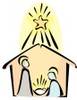 Thank you to everyone for your fantastic support over the Christmas period and thank you for the cards and gifts we received. The Christmas Performance/Fundraiser was a huge success, raising £805.40. Thank you to the committee members, parents and St James staff who helped in many ways to create such an enjoyable and profitable event - and thank you to everyone who dug deep to buy cakes, toys, books, raffle tickets and much more on the day. We hope those of you who won raffle prizes donated by our local businesses enjoyed them. St James’ Pre-School relies on fundraising events and activities, so your support is vital and very much appreciated.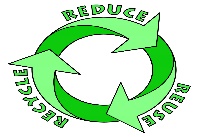 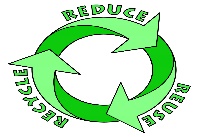 Roberts RecycleThere is a Roberts Recycle collection organised for Friday 4th March. This is another opportunity for fundraising, so if you are having a post-Christmas clear-out of clothes, shoes or handbags we would be glad of any donations.  Items can be placed in any bag and brought into Pre-School on the morning of the 4th March.Spring Disco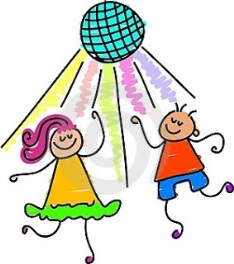 We will be holding a fundraising disco on Friday 18th February from 12.15 pm until 1.30pm.  Children can wear their own party clothes to Pre-School for the day. Tickets priced £2 will be on sale shortly as well as raffle tickets for many fabulous prizes. Refreshments will be available followed by dancing and the raffle draw.   Any donations of cakes would be very welcome and these can be brought along to Pre-School on the morning of the disco.If you are available to help at the Disco or to sell raffle tickets in the queue at the end of the morning, please let Deb know. We would be very grateful for any help. Famly AppWe hope you are enjoying the Famly app and finding it useful. The app is designed to make home/school communication more effective and is the best way we can keep in touch with important information, newsletters etc.  It also gives you a chance to keep up to date with your child’s progress, interests, and development at Pre-School and provides the opportunity for parents/carers to add photographs and news from home, which helps staff to prompt children into sharing their news with us. Thank you to the parents engaging in our app. If you need the link to be resent, please ask Deb who will happily oblige. Check out the newsfeed to see photos of what the children have been up to. 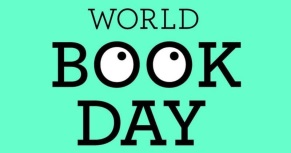 We are looking forward to celebrating World Book Day with the children which, this year, will be held onThursday 3rd March.Children are invited to attend Pre-School that day dressed as their favourite character from a book.Finally, if anybody has any Dress Jewellery they no longer need, such as beads or bangles that they would like to donate, our children would be very grateful of them. Although we have a good selection already in our Caterpillar room the children in Butterfly room have rediscovered them this week and have loved wearing & sharing them. Dates for your DiaryFUNdraising  Disco -  Friday 18th  February  between 12.15pm and 1.30pmPre-School closes for Half Term on Friday 18th February (after the disco) and the children return on Monday 28th February	World Book Day – Thursday 3rd MarchRoberts Recycle collection- Friday 4th MarchEaster Hat Parade – Friday 8th April (more information will follow in our next newsletter)			The staff team would like to thank you for reading this newsletter.St James’ Pre-SchoolA non-profit organisationCharity number 1160127Phone 			 0151 428 7525                                     Email 			 stjamespreschool@hotmail.comWebsite		 www.stjamespreschoolwoolton.com